Sample Assessment Outline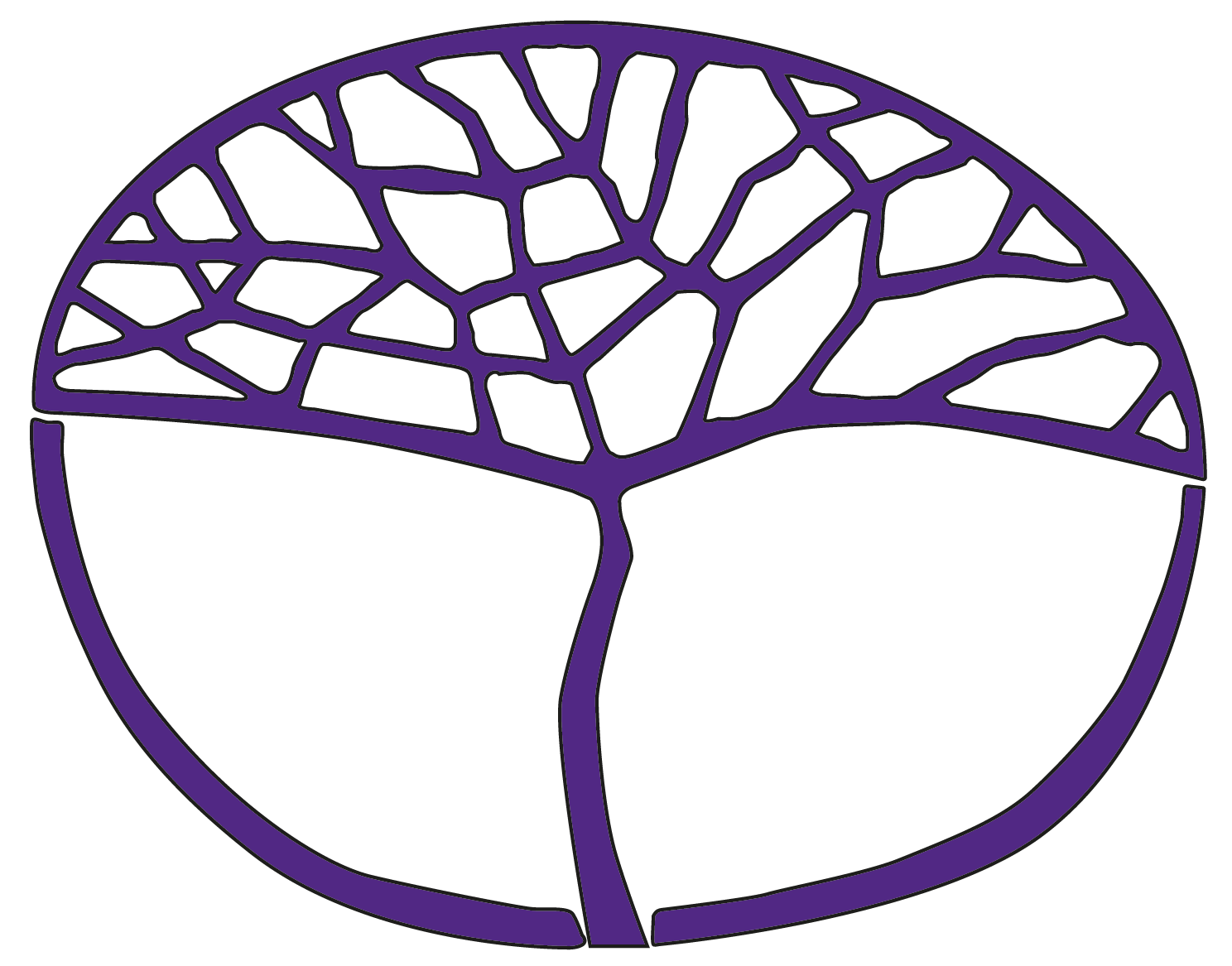 Applied Information TechnologyATAR Year 12Acknowledgement of CountryKaya. The School Curriculum and Standards Authority (the Authority) acknowledges that our offices are on Whadjuk Noongar boodjar and that we deliver our services on the country of many traditional custodians and language groups throughout Western Australia. The Authority acknowledges the traditional custodians throughout Western Australia and their continuing connection to land, waters and community. We offer our respect to Elders past and present.Copyright© School Curriculum and Standards Authority, 2015This document – apart from any third party copyright material contained in it – may be freely copied, or communicated on an intranet, for non-commercial purposes in educational institutions, provided that the School Curriculum and Standards Authority (the Authority) is acknowledged as the copyright owner, and that the Authority’s moral rights are not infringed.Copying or communication for any other purpose can be done only within the terms of the Copyright Act 1968 or with prior written permission of the Authority. Copying or communication of any third party copyright material can be done only within the terms of the Copyright Act 1968 or with permission of the copyright owners.Any content in this document that has been derived from the Australian Curriculum may be used under the terms of the Creative Commons Attribution 4.0 International (CC BY) licence.DisclaimerAny resources, such as texts, websites and so on that may be referred to in this document are provided as examples of resources that teachers can use to support their learning programs. Their inclusion does not imply that they are mandatory or that they are the only resources relevant to the course.Sample assessment outlineApplied Information Technology – ATAR Year 12 Unit 3 and Unit 4Assessment 
type Assessment type 
weighting Assessment task weightingStart and 
due dateAssessment taskProject40%10%Semester 1
Week 6–9Task 2: Create an animation/video to highlight the impact of convergence trends in digital technologies.Project40%10%Semester 1
Weeks 12–14Task 4: Publishing project: develop a published item for a set audience using a range of software applications. Content can include publishing tools, project planning tools, project management approaches, design elements and principles, GUI, UI and UX.Project40%20%Semester 2
Weeks 11–14Task 8: Create a website using HTML/CSS to analyse the use of cloud computing, and the impact of digital technologies and global markets on productivity, access to knowledge or resources and outsourcing. This task requires the use of a project management approach to create a prototype website, reflecting an appropriate application of the W3C conventions.Short answer10%5%Semester 1
Week 5Task 1: Topic test – a series of questions based on content from Hardware and Design concepts.Short answer10%5%Semester 2
Week 11Task 7: Topic test – a series of questions based on content from Managing data.Extended 
answer 10%5%Semester 1
Week 10Task 3: A series of questions based on content from Impacts of technology.Extended 
answer 10%5%Semester 2
Week 2Task 6: A series of questions based on content from Networks.Examination40%15%Semester 1
Week 16Task 5: Semester 1 Examination – 3 hours using the examination design brief from the ATAR Year 12 syllabus. Section One: 15 multiple-choice questions (15%); Section Two: six to eight questions (25%); Section Three: one question (20%); Section Four: one question (40%).Examination40%25%Semester 2
Week 16Task 9: Semester 2 Examination – 3 hours using the examination design brief from the ATAR Year 12 syllabus. Section One: 15 multiple-choice questions (15%); Section Two: six to eight questions (25%); Section Three: one question (20%); Section Four: one question (40%).Total100%100%